Vadovaudamasis Lietuvos Respublikos vietos savivaldos įstatymo 13 straipsnio 4 ir                             6 dalimis,š a u k i u   2022 m. gruodžio 20 d.  9 val. Kauno miesto savivaldybės tarybos 12 posėdį ir sudarau tokią darbotvarkę:Dėl Kauno miesto savivaldybės tarybos 2023 metų darbo plano patvirtinimo (TR-608). Pranešėja – Audronė Petkienė, Kauno miesto savivaldybės tarybos ir mero sekretoriato vedėjaDėl Kauno miesto savivaldybės tarybos 2022 m. vasario 22 d. sprendimo Nr. T-61 „Dėl Kauno miesto savivaldybės 2022 metų biudžeto patvirtinimo“ pakeitimo (TR-644). Dėl Kauno miesto savivaldybės tarybos 2012 m. gruodžio 20 d. sprendimo Nr. T-696 „Dėl Kauno miesto savivaldybės administracijos direktoriaus rezervo sudarymo ir naudojimo taisyklių patvirtinimo“ pakeitimo (TR-631). Pranešėja – Roma Vosylienė, Finansų ir ekonomikos skyriaus vedėjaDėl Kauno miesto savivaldybės tarybos 2021 m. gruodžio 21 d. sprendimo Nr. T-529 ,,Dėl Skolų pripažinimo beviltiškomis, jų nurašymo, apskaitos ir inventorizavimo tvarkos aprašo patvirtinimo“ pakeitimo (TR-639). Pranešėja – Jolanta Brazaitienė, Centrinio apskaitos skyriaus vedėjaDėl pritarimo Brešos miesto savivaldybės (Italijos Respublika) ir Kauno miesto savivaldybės (Lietuvos Respublika) partnerystės sutarties projektui ir įgaliojimo ją pasirašyti             (TR-623). Pranešėja – Lina Duobaitė, Užsienio ryšių skyriaus vedėjaDėl Kauno miesto savivaldybės tarybos 2019 m. gegužės 14 d. sprendimo Nr. T-206 „Dėl Kauno miesto savivaldybės jaunimo reikalų tarybos sudarymo ir jos nuostatų patvirtinimo“ pakeitimo (TR-626). Pranešėja – Greta Jorudaitė, Kauno miesto savivaldybės administracijos vyriausioji specialistėDėl Kauno miesto savivaldybės tarybos 2021 m. gruodžio 21 d. sprendimo Nr. T-533 „Dėl Kauno miesto savivaldybės želdynų ir želdinių apsaugos, priežiūros ir tvarkymo komisijos sudarymo ir jos nuostatų patvirtinimo“ pakeitimo (TR-645). Dėl Kauno miesto savivaldybės tarybos 2021 m. gegužės 25 d. sprendimo Nr. T-189 „Dėl skverų statuso suteikimo“ pakeitimo (TR-662) .Pranešėja – Radeta Savickienė, Aplinkos apsaugos skyriaus vedėjaDėl Kauno miesto savivaldybės tarybos 2022 m. rugsėjo 13 d. sprendimo Nr. T-420 „Dėl Apleisto ar neprižiūrimo nekilnojamojo turto 2022 metų sąrašo patvirtinimo“ pakeitimo           (TR-653). Pranešėja – Sonata Šėlienė, Licencijų, leidimų ir paslaugų skyriaus vedėjaDėl atstovo skyrimo į Kauno šokio teatro „Aura“ meno tarybą (TR-609).  Dėl leidimo koncertinei įstaigai „Kauno santaka“ pirkti automobilį (TR-625). Pranešėja – Agnė Augonė, Klientų aptarnavimo ir informavimo skyriaus vedėja, atliekanti Kultūros skyriaus vedėjo funkcijasDėl Kauno tarptautinės gimnazijos nuostatų patvirtinimo (TR-616). Dėl Kauno miesto savivaldybės tarybos 2022 m. spalio 18 d. sprendimo Nr. T-476 „Dėl didžiausio leistino pareigybių (etatų) skaičiaus Kauno miesto savivaldybės biudžetinėse bendrojo ugdymo mokyklose nustatymo ir pritarimo didžiausiam leistinam pareigybių (etatų) skaičiui viešosiose bendrojo ugdymo mokyklose, kurių dalininkė yra Kauno miesto savivaldybė“ pakeitimo (TR-647). Dėl Kauno miesto savivaldybės tarybos 2021 m. rugsėjo 14 d. sprendimo Nr. T-373 „Dėl didžiausio leistino pareigybių (etatų) skaičiaus Kauno miesto savivaldybės biudžetinėse švietimo pagalbos įstaigose nustatymo“ pakeitimo (TR-648). Dėl Kauno miesto savivaldybės administracijos Švietimo skyriui priskirtų biudžetinių įstaigų veiklos vertinimo kriterijų rinkinio patvirtinimo (TR-661). Pranešėja – Ona Gucevičienė, Švietimo skyriaus vedėjaDėl Kauno miesto savivaldybės tarybos 2021 m. lapkričio 23 d. sprendimo Nr. T-494 „Dėl Kauno miesto savivaldybės biudžetinių sporto mokyklų savivaldybės biudžeto lėšų planavimo metodikos patvirtinimo“ pripažinimo netekusiu galios (TR-649). Pranešėjas – Tadas Vasiliauskas, Sporto skyriaus vedėjasDėl Kauno miesto savivaldybės turto perdavimo valstybės nuosavybėn (TR-657). Dėl savivaldybės turto patikėjimo sutarčių su viešąja įstaiga Kauno miesto greitosios medicinos pagalbos stotimi nutraukimo prieš terminą (TR-656). Dėl Kauno miesto savivaldybės tarybos 2019 m. spalio 15 d. sprendimo Nr. T-464 „Dėl Kauno miesto savivaldybės turto investavimo VšĮ Kauno miesto poliklinikos dalininkų kapitalui padidinti“ pakeitimo (TR-618). Pranešėja – Milda Labašauskaitė, Sveikatos apsaugos skyriaus vedėjaDėl Kauno miesto savivaldybės tarybos 2020 m. birželio 23 d. sprendimo Nr. T-277 „Dėl Kauno miesto savivaldybės biudžetinių įstaigų perkamos (parduodamos) ar finansuojamos socialinės globos, socialinės priežiūros ir bendrųjų socialinių paslaugų kainų ir maitinimo dienos atsiskaitomųjų piniginių išlaidų normų nustatymo“ pakeitimo (TR-650). Dėl Kauno miesto savivaldybės tarybos 2016 m. lapkričio 29 d. sprendimo Nr. T-612 „Dėl didžiausio leistino pareigybių (etatų) skaičiaus Kauno miesto savivaldybės biudžetinėse socialinių paslaugų įstaigose nustatymo“ pakeitimo (TR-646). Dėl pritarimo susitarimo „Dėl 2017 m. liepos 11 d. jungtinės veiklos sutarties                   Nr. SR-0414 pakeitimo“ projektui (TR-614). Dėl Kauno miesto savivaldybės ir VšĮ Kauno Panemunės socialinės globos namų turto panaudos sutarties pakeitimo (TR-638). Pranešėja – Jolanta Baltaduonytė, Socialinių paslaugų skyriaus vedėjaDėl Kauno miesto savivaldybės turto investavimo viešosios įstaigos „Soboro projektai“ dalininko kapitalui padidinti (TR-635). Dėl Kauno miesto savivaldybės tarybos 2022 m. gegužės 24 d. sprendimo Nr. T-255 „Dėl 2022 metų Kauno miesto savivaldybės paveldotvarkos programos lėšomis finansuojamų objektų sąrašo patvirtinimo“ pakeitimo (TR-660). Pranešėjas – Saulius Rimas, Kultūros paveldo skyriaus vedėjasDėl Kauno miesto savivaldybės tarybos 2007 m. gruodžio 6 d. sprendimo Nr. T-630 „Dėl Kauno miesto gatvių sąrašo patvirtinimo“ pripažinimo netekusiu galios (TR-612). Dėl Kauno miesto gatvių sąrašo patvirtinimo (TR-613). Dėl Kauno miesto gatvių tiesimo, rekonstravimo, taisymo ir priežiūros darbų                      2023–2025 metų prioritetinio sąrašo patvirtinimo (TR-628). Dėl Kauno miesto savivaldybės tarybos 2022 m. birželio 21 d. sprendimo Nr. T-338 „Dėl Kauno miesto tiltų, viadukų, estakadų, tunelių, kuriuos planuojama statyti, rekonstruoti, taisyti (remontuoti), 2022–2024 metų prioritetinio sąrašo patvirtinimo“ pakeitimo (TR-629). Dėl Sutikimo naudotis Kauno miesto vietinės reikšmės viešaisiais keliais važiuojant didžiagabaritėmis ir (ar) sunkiasvorėmis transporto priemonėmis išdavimo tvarkos aprašo patvirtinimo (TR-643). Dėl Kauno miesto savivaldybės tarybos 2010 m. liepos 23 d. sprendimo Nr. T-474 „Dėl Kauno miesto kapinių tvarkymo ir žmonių palaikų laidojimo taisyklių patvirtinimo“ pakeitimo               (TR-659). Dėl Kauno miesto savivaldybės tarybos 2020 m. balandžio 28 d. sprendimo Nr. T-164 ,,Dėl biudžetinės įstaigos S. Dariaus ir S. Girėno aerodromo teikiamų atlygintinų paslaugų įkainių nustatymo“ pakeitimo (TR-654). Pranešėjas – Aloyzas Pakalniškis, Miesto tvarkymo skyriaus vedėjasDėl 2023 metais atvykusių užsieniečių, pasitraukusių iš Ukrainos dėl Rusijos Federacijos karinių veiksmų Ukrainoje, važiavimo vietinio reguliaraus susisiekimo autobusais ir troleibusais lengvatos dydžio nustatymo (TR-621). Dėl Kauno miesto savivaldybės tarybos 2015 m. balandžio 2 d. sprendimo Nr. T-142 „Dėl keleivinio kelių transporto viešųjų paslaugų teikimo įkainių nustatymo ir pritarimo sudaryti viešųjų paslaugų teikimo sutartį“ pakeitimo (TR-651). Dėl Kauno miesto savivaldybės tarybos 2021 m. spalio 19 d. sprendimo Nr. T-436 „Dėl keleivinio kelių transporto viešųjų paslaugų kainos nustatymo“ pakeitimo (TR-652). Dėl Lietuvos Respublikos specialiųjų tyrimų tarnybos tarnybinių automobilių valdytojų (naudotojų) atleidimo nuo vietinės rinkliavos už naudojimąsi nustatytomis Kauno miesto vietomis automobiliams statyti mokėjimo (TR-597). Dėl Finansinių nusikaltimų tyrimo tarnybos prie Lietuvos Respublikos vidaus reikalų ministerijos Kauno apygardos valdybos tarnybinių automobilių valdytojų (naudotojų) atleidimo nuo                               vietinės rinkliavos už naudojimąsi nustatytomis Kauno miesto vietomis automobiliams statyti mokėjimo (TR-595). Dėl Kauno apskrities vyriausiojo policijos komisariato tarnybinių automobilių valdytojų (naudotojų) atleidimo nuo  vietinės rinkliavos už naudojimąsi nustatytomis Kauno miesto vietomis automobiliams statyti mokėjimo (TR-596). Pranešėjas – Martynas Matusevičius, Transporto ir eismo organizavimo skyriaus vedėjasDėl UAB „Šilumininkas“ centralizuotai tiekiamos šilumos kainos perskaičiuotų dedamųjų nustatymo (TR-592). Dėl UAB „Šilumininkas“ švietimo ir ugdymo įstaigoms tiekiamos šilumos kainos perskaičiuotų dedamųjų nustatymo (TR-590). Dėl UAB „Šilumininkas“ Kauno Palemono gimnazijai tiekiamos šilumos kainos perskaičiuotų dedamųjų nustatymo (TR-591). Dėl UAB „Gilius ir ko“ švietimo ir ugdymo įstaigų vartotojams pagal šilumos pirkimo atviro konkurso I pirkimo dalį tiekiamos šilumos kainos perskaičiuotų dedamųjų nustatymo            (TR-593). Dėl UAB „Gilius ir ko“ švietimo ir ugdymo įstaigų vartotojams pagal šilumos pirkimo atviro konkurso II pirkimo dalį tiekiamos šilumos kainos perskaičiuotų dedamųjų nustatymo             (TR-594). Pranešėja – Karolina Sakalauskienė, Būsto modernizavimo, administravimo ir energetikos skyriaus vedėjaDėl sutikimo tiesti ir rekonstruoti šilumos tiekimo tinklus žemės sklype (unikalus           Nr. 4400-4138-8172) Garažų g., Kaune (TR-605). Dėl sutikimo tiesti elektros tinklus žemės sklype (unikalus Nr. 4400-3112-0919) iki Taikos pr. 104, Kaune (TR-606). Dėl sutikimo tiesti vandentiekio tinklus žemės sklype (unikalus Nr. 4400-3112-0919) iki Taikos pr. 98, Kaune (TR-607). Dėl sutikimo tiesti nuotekų ir vandentiekio tinklus žemės sklype Laisvės al. 17, Kaune (TR-610). Dėl sutikimo įrengti įvažą ir tiesti vandentiekio, buitinių ir paviršinių nuotekų tinklus žemės sklype (unikalus Nr. 4400-1089-7648) Kaune (TR-611). Dėl servitutų nustatymo žemės sklypams (unikalus Nr. 1901-0184-0016) Apynių g. 8, Kaune, ir (unikalus Nr. 4400-5257-6490) Šiaulių g. 18, Kaune (TR-642). Dėl Kauno miesto savivaldybės tarybos 2022 m. lapkričio 22 d. sprendimo Nr. T-560 „Dėl užstatymo teisės (superficies) ir servituto žemės sklype Brastos g. 32, Kaune“ pakeitimo              (TR-658). Dėl Kauno miesto savivaldybės tarybos 2021 m. birželio 22 d. sprendimo Nr. T-275 „Dėl žemės ir statinių, reikalingų žemės sklypui tarp M. K. Čiurlionio tilto ir 3-iosios siurblinės, Kaune, suformuoti, paėmimo visuomenės poreikiams“ pakeitimo (TR-641). Dėl vandentiekio ir nuotekų šalinimo tinklų M. K. Čiurlionio g., Kaune, perėmimo Kauno miesto savivaldybės nuosavybėn (TR-619). Dėl nekilnojamojo turto Karkiškių ir Noreikiškių kaimuose, Ringaudų seniūnijoje, Kauno rajone, perėmimo Kauno miesto savivaldybės nuosavybėn (TR-624). Dėl nekilnojamojo turto Mokslo g. 2, Alšėnų seniūnijoje, Mastaičių kaime, Kauno rajone, perdavimo Kauno rajono savivaldybės nuosavybėn (TR-620). Dėl nekilnojamojo turto H. ir O. Minkovskių g., Kaune, pirkimo (TR-655). Dėl nekilnojamojo turto H. ir O. Minkovskių g. 73F, Kaune, nuomos (TR-633). Dėl nekilnojamojo turto Vaidoto g. 115, Kaune, nuomos ne konkurso būdu asociacijai „Kauno moterų linija“ (TR-636). Dėl nekilnojamojo turto Partizanų g. 68, Kaune, trumpalaikės nuomos vaikų dienos priežiūros veiklai vykdyti (TR-632). Dėl nekilnojamojo turto V. Krėvės pr. 63, Kaune, panaudos sutarties  su Kauno Juozo Urbšio progimnazija nutraukimo prieš terminą (TR-617).Dėl nekilnojamojo turto M. Daukšos g. 34, Kaune, panaudos sutarties su VšĮ „Kaunas 2022“ nutraukimo prieš terminą (TR-634). Dėl nekilnojamojo turto Laisvės al. 17, Kaune, perdavimo neatlygintinai naudotis pagal panaudos sutartį Lietuvos šaulių sąjungai (TR-627). Dėl nekilnojamojo turto S. Dariaus ir S. Girėno g. 29A, Kaune, perdavimo neatlygintinai naudotis pagal panaudos sutartį Lietuvos samariečių bendrijos Kauno skyriui                (TR-630). Dėl pripažintų netinkamais (negalimais) naudoti nekilnojamųjų daiktų Kranto 10-ojoje g. 10, Sodybų g. 1 ir Perkūno al. 5, Kaune, nurašymo, išardymo ir likvidavimo (TR-640). Dėl Kauno miesto savivaldybės tarybos 2015 m. kovo 5 d. sprendimo Nr. T-87 „Dėl viešame aukcione parduodamo Kauno miesto savivaldybės nekilnojamojo turto ir kitų nekilnojamųjų daiktų sąrašo patvirtinimo“ pakeitimo (TR-622). Dėl Kauno miesto savivaldybės tarybos 2020 m. balandžio 28 d. sprendimo Nr. T-192 „Dėl Kauno miesto savivaldybės parduodamų pagalbinio ūkio paskirties pastatų sąrašo patvirtinimo“ pakeitimo (TR-615). Dėl Kauno miesto savivaldybės būsto Zanavykų g. 17-3, Kaune, pardavimo (TR-598). Dėl Kauno miesto savivaldybės būsto R. Kalantos g. 145-46, Kaune, pardavimo               (TR-599). Dėl Kauno miesto savivaldybės būsto Kareivinių g. 5-2, Kaune, pardavimo (TR-600). Dėl Kauno miesto savivaldybės būsto Daujėnų g. 7-3, Kaune, pardavimo (TR-601). Dėl Kauno miesto savivaldybės būsto A. Fromo-Gužučio g. 21-1, Kaune, pardavimo (TR-602). Dėl Kauno miesto savivaldybės būsto Biržų g. 35-3, Kaune, pardavimo (TR-603). Dėl pagalbinio ūkio paskirties pastatų Karo ligoninės g. 4, Kaune, pardavimo (TR-637). Dėl pagalbinio ūkio paskirties pastato – stoginės Aušros g. 59, Kaune, dalies pardavimo (TR-604). Pranešėjas – Donatas Valiukas, Nekilnojamojo turto skyriaus vedėjasTarybos narių pareiškimai ir paklausimai (po pirmosios posėdžio pertraukos arba posėdžio pabaigoje, jeigu posėdis baigiasi iki pietų).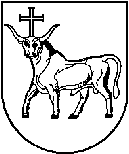 KAUNO MIESTO SAVIVALDYBĖS MERASKAUNO MIESTO SAVIVALDYBĖS MERASKAUNO MIESTO SAVIVALDYBĖS MERASPOTVARKISPOTVARKISPOTVARKISDĖL KAUNO MIESTO SAVIVALDYBĖS TARYBOS 2022 METŲ 12 POSĖDŽIO SUŠAUKIMO IR DARBOTVARKĖS SUDARYMODĖL KAUNO MIESTO SAVIVALDYBĖS TARYBOS 2022 METŲ 12 POSĖDŽIO SUŠAUKIMO IR DARBOTVARKĖS SUDARYMODĖL KAUNO MIESTO SAVIVALDYBĖS TARYBOS 2022 METŲ 12 POSĖDŽIO SUŠAUKIMO IR DARBOTVARKĖS SUDARYMO2022 m. gruodžio 14 d.       Nr. M-1972022 m. gruodžio 14 d.       Nr. M-1972022 m. gruodžio 14 d.       Nr. M-197KaunasKaunasKaunasSavivaldybės merasVisvaldas Matijošaitis